ALTERNATIVT FÖRSLAGAntagande av Program för parkering och Villkor för parkeringsköp samt lämna yttrande över Borås stads parkeringsreglerSammanfattningÄrendet i sin helhetProgram för parkering, Borås Stads parkeringsregler (riktlinjer) samt Villkor för parkeringsköp är tre styrdokument som gäller parkering. Styrdokumenten har tagits fram eller reviderats ett gemensamt arbete för att få en tydlig helhet i parkeringsfrågorna. Kommunstyrelsen har tagit fram Program för parkering som gäller överordnat och ska antas av kommunfullmäktige. Kommunstyrelsen har även reviderat villkoren för parkeringsköp som är en del av författningssamlingen som också antas av Kommunfullmäktige. Samhällsbyggnadsnämnden har parallellt med detta reviderat stadens parkeringsregler som är till stöd i plan- och bygglovarbetet i staden. Borås stads parkeringsregler kommer behöva byta namn från regler till riktlinjer då staden inte längre har regler som en del av sina styrdokument. Parkeringsreglerna (riktlinjerna) är ett styrdokument som gäller SBN och är beroende av kommunstyrelsens program för parkering. Borås stads parkeringsregler (riktlinjer) ska tillämpas vid bygglovgivning och ska antas av Samhällsbyggnadsnämnden. Under sommaren 2021 har det varit en gemensam remiss för alla tre dokumenten och sammanställningen sker därav också gemensamt. Sammanlagt har 18 remissinstanser, från såväl nämnder, bolag som externa aktörer, lämnat synpunkter. Dessa redovisas i bifogad remissammanställning och synpunkter kommenteras efter varje instans. Synpunkterna har lett fram till vissa justeringar som redovisas överst i remissammanställningen.Program för parkeringProgrammet för parkering är det övergripande dokumentet som ska binda samman arbetet med parkeringar för olika delar av kommunens organisation.Syftet med programmet är att bibehålla den tillgängliga livskraftiga staden som kan förtätas genom ökat samutnyttjande av ytor och trafikslag. En omfördelning och prioritering av trafikslag där parkering för kunder, besökare och boende går före arbetsplatsparkering inom Cityringen. Parkeringsprogrammet ska även fungera som ett styrmedel i planeringsprocess genom zonindelning för att uppnå ändamålsenliga och effektiva parkeringslösningar för såväl bil som cykel. Programmet beskriver även viktiga aktörer både inom och utanför kommunens organisation som behöver samverka i parkeringsfrågorna.Kommunstyrelsen beslutar att programmet ska återremitteras för att kompletteras och uppdateras till att bättre motsvara ett verkligt utfall. Dokumentet är ett viktigt styrmedel för att Borås även framöver ska ha bra parkeringsmöjligheter i staden. Nedan redogörs för de tillägg som ska arbetas in i dokumentet.Beträffande zonindelning vill Kommunstyrelsen göra följande korrigeringar i styrdokumentet:- I text kring zon 1 förtydligas att parkeringsköp är ett alternativt om tillräckligt med tillgängliga allmänna parkeringsplatser finns på rimligt avstånd från fastigheten.- Indelningen av zon 3 behöver ses över. Zon 3 bör minskas i omfattning eller så bör skrivelsen om tillåtande av markparkering i zonen mjukas upp.Kommunstyrelsen anser att utredning behöver göras av hur dagens parkeringstal och medföljande åtgärdspaket för reducering har motsvarat verkligt utfall vid nybyggnation. Utredningen bör sedan ligga till grund för nytt förslag till P-tal och reduceringsmöjligheter i styrdokumentet.Villkor för parkeringsköpVillkor för parkeringsköp är en del av författningssamlingen. Dokumentet syftar till att fastställa friköpsbeloppet och övriga grundläggande villkor för parkeringsköp.Förslaget till nya Villkor för parkeringsköp ersätter tidigare Avtalsprinciper och handläggningsrutiner för parkeringsköp i Borås kommun som antogs i Kommunfullmäktige den 17 december 1992 §206 samt den översyn av friköpsbeloppet som gjordes 19 augusti 2010 §108. Gäller från 2024-01-01.Kommunstyrelsen beslutar att återremittera villkor för parkeringsköp i syfte att få klargjort vilken nivå friköpsbeloppet ska ligga på för att kommunen ska kunna finansiera byggande av motsvarande antal allmänna parkeringsplatser.Yttrande till Samhällsbyggnadsnämnden över parkeringsreglerKommunstyrelsen yttrar sig även över Samhällsbyggnadsnämndens förslag till reviderade parkeringsregler. Stadsledningskansliet har varit med i processen och har inget ytterligare att tillföra än det som framkommit av övriga remissinstanser. Sedan reglerna togs fram har regler strukits ur Borås stads styrdokument. Reglerna bör därför byta namn till t.ex. Borås stads parkeringsriktlinjer. De behöver även anpassas till Borås Kommuns parkerings ABs utökade uppdrag. Kommunstyrelsen vill understryka att parkeringsköp är en viktig förutsättning för att kommunen ska kunna tillföra tillräckligt många allmänna parkeringsanläggningar. En förutsättning för att kommunen ska klara av det är att parkeringsköpet i rimlig utsträckning motsvarar kommunens kostnader för att i iordningställa motsvarande antal allmänna parkeringsplatser. Ytterligare en förutsättning för att parkeringsköp ska vara ett effektivt verktyg är att byggherrens reduceringsmöjlighet motsvarar verkligt utfall av antal tillförda bilar till berörd zon. Om reduceringsmöjligheterna eller P-talet inte motsvarar verkligt utfall, innebär det att fler bilar tillförs än vad kommunen får kompensation att bygga allmänna parkeringsanläggningar för. Det innebär att de allmänna parkeringsplatserna beläggs.I dokumentet framgår att parkeringsköp ska vara norm i zon 1. Samtidigt visar beräkningar av framtida tillgång på allmänna parkeringsplatser i staden att kommunen står inför en brist på dessa. Bristen på allmänna parkeringsanläggningar torde begränsa möjligheterna till parkeringsköp. Det behövs fler allmänna parkeringsplatser i staden för att den ambitionen ska vara genomförbar. En förutsättning för det är en revidering av P-talen i dokumentet och villkoren för parkeringsköp.Kommunstyrelsen anser vidare att såväl parkeringstal som reduceringsmöjligheter behöver ses över. De föreslagna nivåerna i dokumentet framstår mer som förhoppningar och önskemål, än realistiska mått på ett verkligt utfall. Om man tillåter väl tilltagna reduceringsmöjligheter av p-talen, betyder det att man vid nybyggnation bygger in en parkeringsbrist, överbelägger allmänna parkeringsplatser, får underfinansiering i parkeringsköp och överlag bidrar till försämrade parkeringsmöjligheter i staden.Kommunstyrelsen anser att Samhällsbyggnadsnämnden behöver ta ett omtag med dokumentet. I första hand behöver en utredning genomföras av hur de idag gällande parkeringstalen och reduceringsmöjligheterna har motsvarat verkligt utfall av bilar per boende/kunder till verksamhet. Den sakkunskapen bör sedan ligga till grund för det här dokumentet.Kommunstyrelsen tillstyrker styrdokumentet med föreslagna justeringar enligt remissammanställningen och översänder till Samhällsbyggnadsnämnden. Samhällsbyggnadsnämnden uppmanas invänta Kommunfullmäktiges beslut att anta program för parkering innan parkeringsreglerna (riklinjerna) antas.BeslutsunderlagKommunfullmäktiges beslut expedieras tillSamhällsbyggnadsnämnden sbf.diarium@boras.se För KristdemokraternaNiklas Arvidsson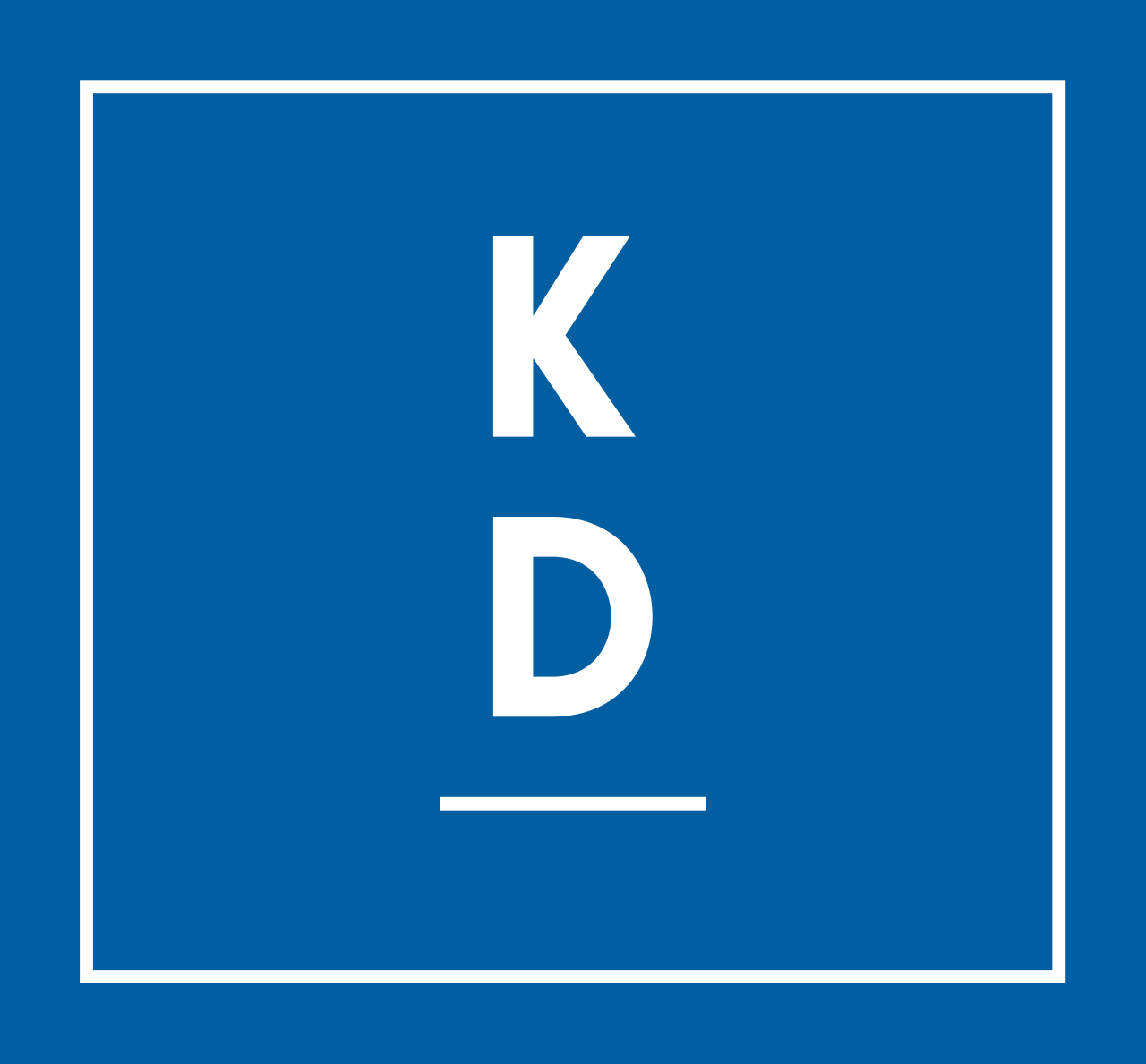 KOMMUNFULLMÄKTIGESKRIVELSEKOMMUNFULLMÄKTIGESKRIVELSESida1(3)Datum2023-11-06InstansKommunstyrelsenDnr KS 2021-00509 3.3.6.0InstansKommunstyrelsenDnr KS 2021-00509 3.3.6.0KommunfullmäktigeKommunfullmäktigeKommunfullmäktige